Technical working party for Agricultural cropsForty-Second Session
Kyiv, Ukraine, June 17 to 21, 2013revision of document TGP/7: PRESENCE OF LEADING EXPERT AT TECHNICAL WORKING PARTY SESSIONSDocument prepared by the Office of the 	The purpose of this document is to propose guidance to be included in a future revision of document TGP/7, Section 2.2.5.3 “Requirements for Draft Test Guidelines to be considered by the Technical Working Parties” regarding the presence of Leading Expert at Technical Working Party sessions.	The following abbreviations are used in this document:	TC:		Technical Committee	TC-EDC:	Enlarged Editorial Committee	TWA:		Technical Working Party for Agricultural Crops	TWC:		Technical Working Party on Automation and Computer Programs	TWF: 		Technical Working Party for Fruit Crops	TWO:		Technical Working Party for Ornamental Plants and  Trees	TWPs:	Technical Working Parties	TWV:		Technical Working Party for VegetablesBACKGROUND	At their sessions in 2012, the TWA, TWV and TWO noted that, if a Leading Expert of draft Test Guidelines could not attend a TWP session, the Test Guidelines could be withdrawn from the agenda of the concerned TWP session.  If the Leading Expert and the interested experts wished, an informal subgroup discussion using electronic communications (e.g. WebEx) could be organized after the TWP, with the support of the Office of the Union (see document TWA/41/34 “Report”, paragraph 81, document TWV/46/41 ”Report”, paragraph 88, and document TWO/45/37 “Report”, paragraph 88).	The TC, at its forty-ninth session held in Geneva from March 18 to 20, 2013, agreed that, in general, Test Guidelines should be withdrawn from discussion in the TWPs if the Leading Expert was not present at the session, unless a suitable alternative expert could be arranged to act as the Leading Expert sufficiently in advance of the session, or unless the Leading Expert was able to attend by electronic means.  The TC agreed that guidance in that regard should be included in a future revision of document TGP/7, Section 2.2.5.3 “Requirements for Draft Test Guidelines to be considered by the Technical Working Parties” (see document TC/49/41 “Report on the Conclusions”, paragraph 11).PROPOSED GUIDANCE ON PRESENCE OF LEADING EXPERT AT TECHNICAL WORKING PARTY SESSIONS	It is proposed that document TGP/7, Section 2.2.5.3 be amended to read as follows (added wording in highlighting and underlined):“2.2.5.3	Requirements for draft Test Guidelines to be considered by the Technical Working Parties “Unless otherwise agreed at the TWP session, or thereafter by the TWP Chairperson, the timetable for the consideration of draft Test Guidelines by the Technical Working Parties is as follows:“In cases where either of the deadlines for circulation of the Subgroup draft or for the sending of the draft to the Office by the Leading Expert is not met, the Test Guidelines would be withdrawn from the TWP agenda and the Office would inform the TWP accordingly at the earliest opportunity (i.e. not later than 4 weeks before the TWP session).  In those cases where draft Test Guidelines are withdrawn from the TWP agenda because of failure by the Leading Expert to meet the relevant dates, it would be possible for specific matters concerning those Test Guidelines to be discussed at the TWP session.  However, to consider specific matters it would be necessary for a document to be provided to the Office at least 6 weeks before the TWP session.”“In order to be considered by a Technical Working Party, the Leading Expert of the draft Test Guidelines should be present at the session, unless a suitable alternative expert can be arranged to act as the Leading Expert sufficiently in advance of the session, or unless the Leading Expert is able to participate by electronic means.	The TWA is invited to consider the proposed guidance on presence of Leading Expert at Technical Working Party session, for inclusion in a future revision of document TGP/7, Section 2.2.5.3, as set out in paragraph 5.[End of document]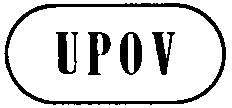 ETWA/42/13ORIGINAL:  EnglishDATE:  May 10, 2013INTERNATIONAL UNION FOR THE PROTECTION OF NEW VARIETIES OF PLANTS INTERNATIONAL UNION FOR THE PROTECTION OF NEW VARIETIES OF PLANTS INTERNATIONAL UNION FOR THE PROTECTION OF NEW VARIETIES OF PLANTS GenevaGenevaGenevaActionLatest date 
before the TWP sessionCirculation of Subgroup draft by Leading Expert:14 weeksComments to be received from Subgroup:10 weeksSending of draft to the Office by the Leading Expert:6 weeksPosting of draft on the website by the Office:4 weeks